 Załącznik Nr 8A do SWZProjekt UmowyUmowa Nr …………/2022na wykonanie robót budowlanych zawarta w dniu …………………. w Rudzie Malenieckiej  pomiędzy:   Gminą Ruda Maleniecka, 26-242 Ruda Maleniecka 99A, posiadającą numer NIP 658-187-20-92  i  numer Regon  291010659reprezentowaną przez :1. Wójta Gminy Ruda Maleniecka – Leszka Kucę2. z kontrasygnatą Skarbnika Gminy – Małgorzaty Staszczykzwaną w dalszej części Zamawiającym, a …………………………………………………………………………………………..…………………………………………………………………………………………..posiadającym numer NIP ………………   i  numer Regon ……………………działającym na podstawie wpisu do KRS / Centralnej Ewidencji i Informacji o Działalności Gospodarczej prowadzonej przez  Ministerstwo Rozwoju, Pracy i Technologii,reprezentowanym przez:1. ………………………2. ……………………….zwanym  w dalszej części WykonawcąStosownie do dokonanego przez Zamawiającego wyboru oferty Wykonawcy w wyniku postępowania o udzielenie zamówienia publicznego przeprowadzonego w trybie podstawowym, opartym na wymaganiach wskazanych w art. 275 pkt 1 ustawy z dnia 11 września 2019r. - Prawo zamówień publicznych,  Strony zawarły umowę o następującej treści:ROZDZIAŁ I. PRZEDMIOT UMOWY§ 1PRZEDMIOT UMOWY1.1. Na podstawie niniejszej umowy Wykonawca zobowiązuje się do wykonania na rzecz Zamawiającego robót budowlanych w ramach zadania: „Budowa placu zabaw                                      w miejscowości Lipa”.Zadanie dofinansowane ze środków Unii Europejskiej w zakresie działania: „Realizacja lokalnych strategii rozwoju kierowanych przez społeczność" Priorytet 4 "Zwiększenie zatrudnienia i spójności terytorialnej', objętego Programem Operacyjnym "Rybactwo i Morze" 2014-2020, z wyłączeniem projektów grantowych.  Beneficjent: Gmina Ruda Maleniecka 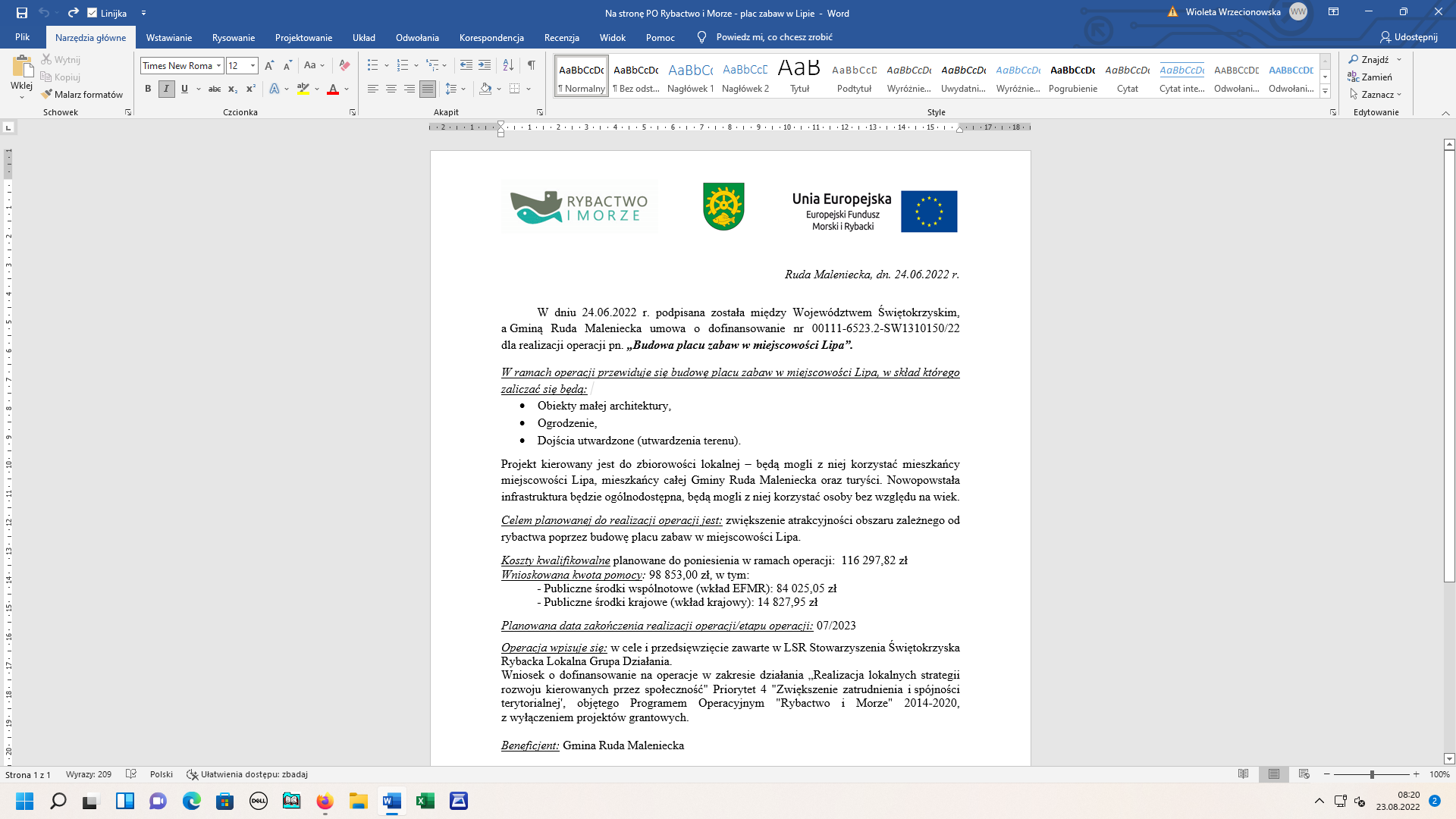 1.2. Zamawiający zleca, a Wykonawca przyjmuje do wykonania odpłatnie roboty budowlane stanowiące przedmiot niniejszej Umowy określony w pkt 1.1.1.3 Podstawowym dokumentem wiążącym Strony jest niniejsza Umowa podpisana przez Zamawiającego i Wykonawcę.1.4. Szczegółowy zakres przedmiotu zamówienia znajduje się w przedmiarze robót, projekcie zagospodarowania terenu działki oraz w załączniku graficznym (załączniki nr 9a, 10a i 11 do SWZ).1.5. Przedmiot umowy zostanie wykonany na warunkach określonych w:- dokumentach wymienionych w pkt 1.4.,- niniejszej Umowie wraz z Harmonogramem rzeczowo-finansowym stanowiącym załącznik nr 1 do niniejszej Umowy,- Specyfikacji Warunków Zamówienia stanowiącej załącznik nr 2 do niniejszej Umowy,- ofercie złożonej przez Wykonawcę na wykonanie robót budowlanych stanowiącej załącznik nr 3 do niniejszej Umowy.1.6. Specyfikacja Warunków Zamówienia stanowiąca załącznik nr 2 do niniejszej Umowy oraz oferta Wykonawcy na wykonanie robót budowlanych stanowiąca załącznik nr 3 do niniejszej Umowy, są  integralnymi jej częściami.1.7. Wykonawca zobowiązuje się wykonać przedmiot Umowy zgodnie z w/w dokumentami,               z obowiązującymi przepisami prawa, obowiązującymi normami, zasadami wiedzy technicznej, sztuki budowlanej, standardem materiałów i urządzeń, z należytą starannością, bezpieczeństwem, dobrą jakością i właściwą  organizacją, w wyznaczonym przez Zamawiającego terminie, pod kierownictwem osób posiadających odpowiednie uprawnienia                  i kwalifikacje.1.8. Wykonawca zobowiązuje się wykonać przedmiot Umowy z materiałów własnych.1.9. Materiały muszą odpowiadać wymogom wyrobów dopuszczonych do obrotu                              i stosowania  w budownictwie zgodnie z ustawą z dnia 16 kwietnia 2004r. o wyrobach budowlanych ( Dz. U. z 2021r. poz. 1213) oraz wymaganiom określonym w ustawie z dnia 7 lipca 1994r. -  Prawo Budowlane (Dz. U. z 2021r., poz. 2351 ze zm).1.10. Zamawiający udzieli Wykonawcy, na jego pisemny wniosek, wszelkich pełnomocnictw niezbędnych do realizacji zadania inwestycyjnego (jeżeli zajdzie taka potrzeba).ROZDZIAŁ II. WARUNKI OGÓLNE§ 2UPRAWNIENIA AKCESORYJNE2.1.   Instrukcje 2.1.1. Jeżeli wymagane są instrukcje obsługi i konserwacji do rzeczy wykonanych w ramach przedmiotu umowy, Wykonawca ma obowiązek dostarczyć instrukcje   w terminie 7 dni od dnia zakończenia robót.2.1.2. Jeżeli Wykonawca nie dostarczy instrukcji w terminie określonym w pkt. 2.1.1, Zamawiający ma prawo zatrzymać kwotę w wysokości 1 % wartości umowy do momentu wypełnienia przez Wykonawcę obowiązku dostarczenia wszystkich wymaganych instrukcji.2.2.   Materiały rozbiórkowe 2.2.1. Materiały i części uzyskane z rozbiórki nie nadające się do powtórnego użycia Wykonawca jest zobowiązany usunąć poza teren budowy na własny koszt przy przestrzeganiu przepisów ustawy z dnia 14 grudnia 2012r. o odpadach (Dz. U. z 2022r., poz. 699 ze zm).2.2.2. Wykonawca uzgodni z Zamawiającym sposób wykorzystania materiałów pochodzących z rozbiórki, nadających się do ponownego użycia.§  3SPOSÓB WYKONANIA UMOWY3.1. Wykonanie umowy i wyznaczenie kierownika budowy oraz nadzoru inwestorskiego3.1.1. Nadzór z ramienia Zamawiającego nad wykonaniem przedmiotu zamówienia prowadzić będzie ………………………………………………………………………………………..3.1.2. Kierownikiem budowy z ramienia Wykonawcy będzie Pan(i) …………………………………………………………………………………………………………………………….3.1.3. Obowiązki kierownika budowy określa ustawa  z dnia 7 lipca 1994 Prawo budowlane (tekst jednolity Dz. U. z 2021r., poz. 2351 ze zm).Wykonawca oświadcza,  iż osoba sprawująca funkcję kierownika budowy posiada wymagane prawem budowlanym odpowiednie uprawnienia.3.1.4. Istnieje możliwość w czasie realizacji Umowy dokonania zmiany osób wyszczególnionych w punkcie 3.1.1., 3.1.2.  O takich zmianach Strony umowy zobowiązane są wzajemnie pisemnie powiadamiać się (pismo informujące o zmianie osoby). Zmiana taka nie wymaga wprowadzenia aneksu do umowy  i będzie traktowana przez strony jako nieistotna.3.1.5. Zmiana osób wymienionych w punkcie 3.1.1. i 3.1.2. może nastąpić m.in.                                w następujących przypadkach: śmierci, choroby, innych zdarzeń losowych, niewywiązywania się  z obowiązków wynikających z umowy lub jeżeli zmiana takiej osoby stanie się konieczna               z jakichkolwiek innych przyczyn niezależnych od Wykonawcy lub Zamawiającego.3.1.6. Zamawiający może zażądać od Wykonawcy zmiany osoby wymienionej w pkt 3.1.2., jeżeli uzna, że nie wykonuje ona należycie swoich obowiązków wynikających z umowy. Wykonawca obowiązany jest dokonać zmiany tej osoby w terminie wskazanym we wniosku Zamawiającego, z uwzględnieniem warunków przewidzianych dla kierownika budowy opisanych w SWZ przez Zamawiającego (wykształcenie, uprawnienia, kwalifikacje, doświadczenie). 3.2.   Do obowiązków Zamawiającego należy:3.2.1. Przekazanie Wykonawcy odpowiednich dokumentów opisujących przedmiot zamówienia, jakie znajdują się w posiadaniu Zamawiającego. 3.2.2.  Protokolarne przekazanie Wykonawcy terenu budowy w terminie do dnia ……………………………….…3.2.3. Zapewnienie nadzoru nad realizowanymi robotami budowlanymi.3.2.4. Terminowy odbiór przedmiotu niniejszej Umowy zgodnie z jej postanowieniami zawartymi w § 5.3.2.3. Terminowa zapłata wynagrodzenia ryczałtowego określonego w § 10 niniejszej Umowy za bezusterkowo (niewadliwie) wykonane roboty, zgodnie z postanowieniami zawartymi w tym przepisie.3.2.4  Współdziałanie z Wykonawcą przy wykonywaniu Umowy w celu należytej realizacji zamówienia.3.3.   Obowiązki Wykonawcy3.3.1. Do obowiązków Wykonawcy należy terminowe wykonanie i przekazanie Zamawiającemu wykonanych robót budowlanych – zgodnie z Harmonogramem rzeczowo-finansowym realizacji inwestycji, stanowiącym załącznik nr 1 do niniejszej Umowy3.3.2. Wykonawca zobowiązuje się wykonać przedmiot umowy zgodnie z dokumentami wymienionymi w pkt 1.4. i 1.5. Umowy, zgodnie z zasadami wiedzy technicznej i sztuki budowlanej, warunkami technicznego wykonania i odbioru robót, zgodnie z obowiązującymi               w budownictwie przepisami i normami, a zwłaszcza przepisami BHP i przeciwpożarowymi,                     a także zgodnie z wytycznymi i zaleceniami  Zamawiającego uzgodnionymi do wykonania            w czasie realizacji zamówienia – z materiałów stanowiących jego własność.3.3.3. Materiały i urządzenia, o których mowa w pkt. 3.3.2. powinny posiadać świadectwa jakości, aprobaty techniczne (atesty) oraz powinny odpowiadać:Polskim i Unijnym Normom,wymaganiom  specyfikacji,wymogom wyrobów dopuszczonych do obrotu i stosowania w budownictwie.Na każde żądanie Zamawiającego Wykonawca zobowiązany jest okazać właściwe dokumenty zgodnie z prawem budowlanym.3.3.4. Jeżeli Zamawiający zażąda badań, które wchodzą w zakres przedmiotu umowy, to Wykonawca zobowiązany jest je przeprowadzić.3.3.5. Wykonawca zobowiązuje się do:a) informowania pisemnie Zamawiającego – o konieczności wykonania prac dodatkowych lub zamiennych, nieprzewidzianych, sporządzając protokół konieczności określający zakres robót oraz szacunkową ich wartość (wg kosztorysu ofertowego – przy zachowaniu tych samych stawek kalkulacyjnych, norm, parametrów i standardów),b) informowania o zagrożeniach, które mogą mieć ujemny wpływ na tok realizacji inwestycji, jakość robót, opóźnienie planowanej daty zakończenia robót jak i zmianę wynagrodzenia za wykonany umowny zakres robót, c) ścisłej współpracy z Zamawiającym przy opracowywaniu przedsięwzięć zapobiegających zagrożeniom, 3.3.6. W przypadku wystąpienia konieczności wykonania prac nie objętych kosztorysem ofertowym, Wykonawcy nie wolno ich realizować bez zmiany niniejszej umowy lub uzyskania dodatkowego zamówienia na podstawie odrębnej umowy.3.3.7. Wykonawca bez dodatkowego wynagrodzenia zobowiązuje się w szczególności do:urządzenia terenu budowy, wykonania ewentualnych przyłączeń wodociągowych               i energetycznych  dla potrzeb terenu budowy oraz ponoszenia kosztów ich zużycia,poniesienia ewentualnych kosztów wyłączeń i włączeń energii elektrycznej, oznakowania i zabezpieczenia terenu budowy,organizacji i utrzymania zaplecza socjalno-magazynowego,zapewnienia bezpiecznego miejsca i właściwych warunków składowania materiałów, w przypadku zniszczenia lub uszkodzenia robót, ich części bądź urządzeń                                   w toku realizacji – naprawienia ich i doprowadzenie do stanu pierwotnego,ewentualnego demontażu, napraw, montażu ogrodzeń posesji oraz innych uszkodzeń obiektów istniejących i elementów zagospodarowania terenu,wykonania badań, prób, jak również do dokonania odkrywek w przypadku nie zgłoszenia robót do odbioru ulegających zakryciu lub zanikających, dokonania ewentualnych uzgodnień, uzyskania wszelkich opinii niezbędnych do wykonania przedmiotu umowy,  zapewnienia dozoru, a także właściwych warunków bezpieczeństwa i higieny pracy, utrzymania terenu budowy w stanie wolnym od przeszkód komunikacyjnych oraz usuwania na bieżąco zbędnych materiałów, odpadów i śmieci,   umożliwienia wstępu na teren budowy pracownikom organu nadzoru budowlanego i pracownikom jednostek sprawujących funkcje kontrolne oraz uprawnionym przedstawicielom Zamawiającego,    uporządkowania terenu budowy po zakończeniu robót i przekazanie go Zamawiającemu najpóźniej do dnia odbioru końcowego, w tym zagospodarowanie odpadów zgodnie z obowiązującymi przepisami.dostarczenia wymaganych oryginałów lub potwierdzonych przez producenta kopii certyfikatów, aprobat technicznych i atestów na materiały i urządzenia użyte do wykonania zamówienia,przygotowania dokumentacji powykonawczej (w tym inwentaryzacji geodezyjnej powykonawczej).3.4.   Zapewnienie bezpieczeństwa3.4.1. Wykonawca jest odpowiedzialny za bezpieczeństwo wszelkich działań na terenie budowy.3.4.2. Jeżeli Wykonawca wykonuje roboty bez zamykania ruchu, ma on obowiązek zapewnić bezpieczeństwo ruchu na terenie budowy.3.4.3. Wykonawca ma obowiązek znać i stosować w czasie prowadzenia robót wszelkie przepisy dotyczące ochrony środowiska naturalnego i bezpieczeństwa pracy. Opłaty i kary za przekroczenie w trakcie robót norm, określonych w odpowiednich przepisach, dotyczących ochrony środowiska i bezpieczeństwa pracy ponosi Wykonawca.3.4.4. Wykonawca ponosi odpowiedzialność za szkody i straty spowodowane przez niego lub podwykonawców przy usuwaniu wad w okresie rękojmi.3.5. Zastrzeżenia Zamawiającego3.5.1.  Wykonawca nie może, bez zgody Zamawiającego, zlecić wykonania przedmiotu niniejszej umowy osobom trzecim.3.5.2. Zamawiający zastrzega sobie możliwość wprowadzenia zmian do  niniejszej umowy, które przewidziano w § 11  umowy. 3.5.3. Zamawiający zastrzega sobie prawo do dokonania odbioru końcowego nie wcześniej niż po terminie wyznaczonym na realizację zamówienia.§ 4TERMINY4.1. Termin rozpoczęcia robót budowlanych nastąpi ………………………………..                               4.2. Zakończenie prac budowlanych i wykonanie przedmiotu umowy nastąpi w terminie                7 miesięcy od dnia podpisania umowy.4.3. Wykonawca zobowiązuje się przestrzegać powyższych terminów i wykonać przedmiot umowy w terminach zapisanych w niniejszej Umowie.4.4.Wykonawca przekaże po zakończeniu robót budowlanych Zamawiającemu teren budowy.4.5. Wszelkie terminy określone w niniejszej umowie są liczone od dnia roboczego następującego po dniu doręczenia pisma. Przez dzień roboczy uważa się każdy dzień tygodnia za wyjątkiem niedzieli i dnia ustawowo wolnego od pracy. 4.6. Termin zakończenia prac budowlanych Wykonawca zobowiązany jest zgłosić Zamawiającemu na piśmie.4.7. Strony zgodnie postanawiają, że zmiana umownego terminu zakończenia przedmiotu Umowy  będzie następowała w następujących przypadkach:wystąpienia w czasie realizacji robót zewnętrznych temperatur poniżej –10°C                 o godzinie 7.00 rano;działania siły wyższej, za którą uważa się zdarzenia o charakterze nadzwyczajnym, występujące po zawarciu niniejszej Umowy, a których Strony nie były w stanie przewidzieć w momencie jej zawierania (za wyjątkiem pandemii Covid-19) i których zaistnienie lub skutki uniemożliwiają wykonanie niniejszej Umowy zgodnie z jej treścią. Do działań siły wyższej Strony zaliczają w szczególności: klęskę żywiołową, wojnę, działania wojenne, inwazję, działanie wrogów zewnętrznych, mobilizację, rekwizycję lub embargo, rebelię, rewolucję, powstanie, przewrót wojskowy lub cywilny, wojnę domową, powódź, pożar, który nie powstał z winy Wykonawcy, zlecenia robót dodatkowych,wstrzymania robót przez Zamawiającego z uwagi na okoliczności niezależne od Wykonawcy, epidemie, skażenie radioaktywne od jakiegokolwiek paliwa jądrowego lub              z jakichkolwiek odpadów jądrowych ze spalania paliwa jądrowego, radioaktywny toksyczny materiał wybuchowy lub inne ryzykowne właściwości mieszaniny jądrowej lub jądrowych składników takiej mieszaniny, strajki, z wyjątkiem strajków w zakładach Wykonawcy lub Podwykonawców.Strona powołująca się na stan siły wyższej jest zobowiązana do niezwłocznego, nie później niż w terminie 48 godzin od zaistnienia zdarzenia, pisemnego powiadomienia drugiej Strony,                    a następnie do udokumentowania zaistnienia tego stanu, pod rygorem utraty prawa do powoływania się na powyższe okoliczności stanowiące siłę wyższą. Po ustąpieniu przeszkód                   w realizacji niniejszej Umowy, spowodowanych zaistnieniem siły wyższej, Wykonawca zobowiązany jest dołożyć starań dla nadrobienia zaległości powstałych w wyniku nieprzewidzianych zdarzeń;wystąpienia okoliczności, których nie można było przewidzieć w chwili zawarcia niniejszej Umowy, w tym wydanie aktu przez organ administracji publicznej.4.8. W przypadku wystąpienia przyczyn, o których mowa w ust. 4.7., na pisemne żądanie Wykonawcy, zgłoszone niezwłocznie po zaistnieniu okoliczności wyżej wymienionych, Strony uzgodnią nowe terminy realizacji przedmiotu Umowy w formie pisemnego aneksu, jeśli przyczyny opisane w ust. 4.7. będą miały realny wpływ na opóźnienia w realizacji obiektu.§ 5ODBIORY I PROCEDURA5.1. Strony zgodnie postanawiają, że będą stosowane następujące rodzaje odbiorów robót:a)  odbiory robót zanikających oraz robót ulegających zakryciu – na bieżąco przez przedstawiciela Zamawiającego  (potwierdzony protokołem odbioru robót zanikających bądź ulegających zakryciu);b) odbiór końcowy – stanowiący podstawę do rozliczenia niniejszej umowy. c)  odbiór pogwarancyjny.5.2 Protokół odbioru końcowego5.2.1 Po zakończeniu robót  Wykonawca zawiadomi pisemnie Zamawiającego o gotowości odbioru. Przy zawiadomieniu Wykonawca załączy następujące dokumenty:protokoły odbiorów technicznych, atesty na wbudowane materiały, świadectwa zgodności, certyfikaty jakości, aprobaty techniczne, itp.oświadczenie kierownika budowy o zgodności wykonania obiektu z zakresem umownym, obowiązującymi przepisami i Polskimi Normami,protokoły badań i sprawdzeń, dokumentację powykonawczą,oświadczenie o wykonaniu całości robót siłami własnymi (jeśli Wykonawca samodzielnie wykonywał zamówienie) lub wykaz podwykonawców uczestniczących             w realizacji zadania (w przypadku realizacji przedmiotu umowy z udziałem podwykonawców).5.2.2 Zamawiający wyznaczy datę i rozpocznie czynności odbioru końcowego robót stanowiących przedmiot umowy w ciągu 14 dni od daty zawiadomienia i powiadomi uczestników odbioru.5.2.3. Zamawiający zobowiązuje się do odebrania robót zgłoszonych przez Wykonawcę pod warunkiem, że roboty te są wykonane zgodnie z dokumentacją przetargową, zasadami sztuki budowlanej, normami, warunkami technicznego wykonania i odbioru robót, obowiązującymi przepisami, w tym przepisami BHP, przeciwpożarowymi i sanitarnymi.5.2.4 Zakończenie czynności odbioru powinno nastąpić (zakończyć się) w ciągu 14 dni roboczych licząc od daty rozpoczęcia odbioru. Z czynności odbioru sporządza się protokół, który powinien zawierać ustalenia poczynione w toku odbioru.5.2.5. W razie zgłoszenia przez Wykonawcę do odbioru robót, które nie są zgodne                              z wymaganiami określonymi w ust. 5.2.3., Zamawiający może powstrzymać się od dokonania ich odbioru i wyznaczyć Wykonawcy dodatkowy termin na dokonanie poprawek. Jeżeli usterki nie zostaną usunięte do czasu upływu terminu zakończenia robót określonego                                           w Harmonogramie rzeczowo-finansowym, stanowiącym Załącznik nr 1 do niniejszej Umowy, Wykonawca od chwili upływu tego terminu będzie pozostawał w zwłoce co do zakończenia robót i podlegał karom umownym zgodnie z § 8 niniejszej Umowy.5.2.6. Jeżeli pomimo spełnienia wymagań określonych w ust. 5.2.3., Zamawiający nie przystąpi do odbioru robót, w terminie określonym w ust. 5.2.2., Wykonawca protokolarnie ustali stan przedmiotu odbioru przez powołaną przez siebie komisję. Protokół, o którym mowa wyżej, stanowić będzie podstawę do wystawienia faktury VAT i zapłaty wynagrodzenia. W takim przypadku Wykonawca nie pozostanie w zwłoce ze spełnieniem zobowiązania wynikającego  z niniejszej Umowy, od daty zgłoszenia gotowości do odbioru. Zamawiający zwróci Wykonawcy poniesione przez niego i uzasadnione koszty związane ze zwłoką                                         w przeprowadzeniu czynności odbioru.5.2.7. O dokonaniu jednostronnego odbioru, o którym mowa w ust.5.2.6., Wykonawca powiadomi na piśmie Zamawiającego i dostarczy mu protokół, nie później jednak niż w dniu następnym po dokonaniu odbioru.5.2.8.  Protokół odbioru końcowego sporządzi Zamawiający na formularzu określonym przez Zamawiającego i doręczy Wykonawcy w dniu zakończenia odbioru.5.3  Wady ujawnione w trakcie odbioru.5.3.1 Jeżeli w toku czynności odbioru  końcowego zostaną stwierdzone wady, to Zamawiającemu  przysługują następujące uprawnienia:jeżeli wady nadają się do usunięcia, a uniemożliwiają normalne funkcjonowanie przedmiotu niniejszej Umowy, może odmówić odbioru do czasu usunięcia wad;jeżeli wady nie nadają się do usunięcia to:jeżeli wady umożliwiają  użytkowania przedmiotu niniejszej Umowy  zgodnie z przeznaczeniem, Zamawiający może obniżyć odpowiednio wynagrodzenie do wysokości uzgodnionej przez Strony, w takiej proporcji, w jakiej pozostaje wartość obiektu wolnego od wad do wartości obiektu wadliwego,jeżeli wady uniemożliwiają użytkowanie przedmiotu niniejszej Umowy zgodnie               z przeznaczeniem, Zamawiający może odstąpić od umowy lub żądać wykonania przedmiotu umowy po raz drugi. 5.3.2 Wykonawca zobowiązany jest do zawiadomienia Zamawiającego o usunięciu wad oraz do żądania wyznaczenia terminu na odbiór zakwestionowanych uprzednio robót jako wadliwych. 5.3.3. Po usunięciu wad i rozbieżności między wykonanymi robotami a dokumentami opisującymi przedmiot zamówienia, w wyznaczonym terminie, zostanie sporządzony nowy protokół, w którym Zamawiający stwierdzi, że odbiera roboty bez zastrzeżeń, względnie powtórnie zgłosi zastrzeżenia do wykonanych robót i wyznaczy ponownie termin na usunięcie wad i rozbieżności. Protokół ten będzie podpisany przez upoważnionych przedstawicieli Wykonawcy i Zamawiającego. 5.3.4. Podpisanie protokołu odbioru przez Zamawiającego nie oznacza potwierdzenia braku wad fizycznych wykonanych robót, które mogą się ujawnić w późniejszym terminie w okresie gwarancji sprawności i jakości oraz w okresie rękojmi.  5.4. Odbiór pogwarancyjny5.4.1. Odbiór na zakończenie rękojmi dokonany zostanie przez Strony Umowy w terminie,            o którym poinformuje Zamawiający na 14 dni przed upływem terminu gwarancji i rękojmi.         Z odbioru pogwarancyjnego zostanie sporządzony protokół na formularzu określonym przez Zamawiającego.§ 6ZASADY WSPÓŁDZIAŁANIA STRON6.1. Zamawiający uprawniony jest do kontrolowania prawidłowości wykonywania robót,               w szczególności ich jakości i terminowości.6.2. Jeżeli w toku wykonywania robót Zamawiający uzna za konieczne zaniechanie części robót lub wykonanie robót zamiennych, wynagrodzenie Wykonawcy zostanie skorygowane                            o różnicę wartości tych robót w stosunku do zakresu podstawowego w drodze pisemnego aneksu do niniejszej Umowy.6.3.Wykonawca jest zobowiązany do współpracy oraz koordynacji własnych prac z pracami Podwykonawców.6.4.Wykonanie wskazówek i poleceń ZamawiającegoWykonawca zobowiązuje się do:- konsultowania wszelkich wątpliwości dotyczących przedmiotu zamówienia                         z Zamawiającym,stosowania się do pisemnych poleceń i wskazówek Zamawiającego w trakcie wykonywania przedmiotu umowy;przedłożenia Zamawiającemu na jego pisemne żądanie zgłoszone w każdym czasie trwania Umowy, wszelkich dokumentów, materiałów i informacji potrzebnych  mu  do oceny prawidłowości wykonania Umowy.6.5. Podwykonawstwo6.5.1. Wykonawca może powierzyć wykonanie części zamówienia podwykonawcy                       (w związku  z art. 462 ustawy Pzp.).  Zamawiający żąda aby przed przystąpieniem do wykonania zamówienia Wykonawca podał nazwy lub imiona i nazwiska oraz dane kontaktowe podwykonawców i osób do kontaktu zaangażowanych w roboty budowlane – o ile dane te są już znane w dniu przystąpienia do realizacji zamówienia. Zamawiający nie zastrzega obowiązku osobistego wykonania przez Wykonawcę kluczowych części zamówienia.6.5.2. Strony zgodnie oświadczają, że przyszłe umowy zawierane przez Wykonawcę                      z Podwykonawcą, której przedmiotem są roboty budowlane, muszą spełniać wymogi z art. 464 ustawy PZP, a nadto uwzględniać zgłoszone przez Zamawiającego odpowiednio zastrzeżeń lub sprzeciwu. Umowa z Podwykonawcą musi być zawarta w formie pisemnej i  powinna stanowić iż:a) Podwykonawca lub dalszy Podwykonawca każdorazowo w ciągu 7 dni od daty wystawienia faktury przedłoży do Zamawiającego kopię faktury wystawionej na podstawie zawartej umowy o podwykonawstwo;b) Przedmiot zamówienia umowy o podwykonawstwo musi być tożsamy z zakresem prac wynikającym z zamówienia podstawowego;c) Termin zapłaty wynagrodzenia nie może być dłuższy niż 30 dni od dnia doręczenia Wykonawcy, Podwykonawcy lub dalszemu Podwykonawcy prawidłowo wystawionej faktury lub rachunku, potwierdzających wykonanie zleconej roboty;d) Wartość umowy o podwykonawstwo lub dalsze podwykonawstwo nie może być wyższa niż to wynika z oferty Wykonawcy;e) Umowa o podwykonawstwo nie może zawierać postanowień kształtujących prawa                 i obowiązki podwykonawcy, w zakresie kar umownych oraz postanowień dotyczących warunków wypłaty wynagrodzenia, w sposób dla niego mniej korzystny niż prawa                   i obowiązki wykonawcy, ukształtowane postanowieniami umowy zawartej między zamawiającym a wykonawca.f) Termin realizacji umowy o podwykonawstwo nie może być dłuższy od terminu realizacji umowy zawartej z Zamawiającym. Wykonawca dokona odbioru robót wykonanych przez Podwykonawcę w terminie 7 dni od ich zgłoszenia. Podwykonawca dostarczy Zamawiającemu kopię zgłoszenia do odbioru robót przedłożonych Wykonawcy.6.5.3 Wykonawca, Podwykonawca lub dalszy Podwykonawca zamierzają zawrzeć umowę              o podwykonawstwo, której przedmiotem są roboty budowlane, jest obowiązany w trakcie realizacji niniejszej umowy do przedłożenia Zamawiającemu projektu tej umowy w formie papierowej przy czym podwykonawca lub dalszy podwykonawca jest obowiązany dołączyć zgodę wykonawcy na zawarcie umowy o podwykonawstwo o treści zgodnej z projektem umowy. Zakres robót podzlecanych winien być tożsamy z zakresem określonym                                   w Harmonogramie rzeczowo-finansowym, a wartość i czas wykonania tych robót nie mogą przekraczać wartości i czasu podanych w Harmonogramie załączonym do umowy Wykonawcy  z Zamawiającym.6.5.4. Zamawiający w terminie 7 dni od daty otrzymania zgody, o której mowa w pkt 6.5.3., zgłasza w formie pisemnej zastrzeżenia do projektu umowy o podwykonawstwo, w przypadku  niespełniania wymagań określonych w pkt 6.5.2.6.5.5. Niezgłoszenie w formie pisemnej zastrzeżeń do przedłożonego projektu umowy                   o podwykonawstwo, której przedmiotem są roboty budowlane, w terminie określonym w pkt 4.2, uważa się za akceptację projektu umowy przez Zamawiającego.6.5.6.Wykonawca, podwykonawca lub dalszy podwykonawca przedkłada Zamawiającemu poświadczoną za zgodność z oryginałem kopię zawartej umowy o podwykonawstwo, której przedmiotem są roboty budowlane, w terminie 7 dni od dania jej zawarcia.6.5.7. Zamawiający w terminie 7 dni liczonych od daty otrzymania poświadczonej za zgodność  z oryginałem kopii zawartej umowy o podwykonawstwo, zgłasza w formie pisemnej sprzeciw do umowy o podwykonawstwo, której przedmiotem są roboty budowlane, w przypadku niespełniania wymagań określonych w pkt 6.5.2.6.5.8. Niezgłoszenie w formie pisemnej sprzeciwu do przedłożonej umowy                                         o podwykonawstwo, której przedmiotem są roboty budowlane, w terminie o którym mowa               w pkt 6.5.7., uważa się za akceptację umowy przez Zamawiającego.6.5.9. W przypadku podjęcia przez Wykonawcę, Podwykonawcę lub dalszego Podwykonawcę decyzji o zmianie  zaakceptowanej przez Zamawiającego umowy o podwykonawstwo, której przedmiotem umowy są roboty budowlane, Wykonawca, Podwykonawca lub dalszy Podwykonawca zamierzający zmienić zaakceptowaną przez Zamawiającego umowę                             o podwykonawstwo, jest obowiązany w trakcie realizacji niniejszej umowy do przedłożenia Zamawiającemu projektu tej zmiany w formie pisemnej, przy czym podwykonawca lub dalszy podwykonawca jest obowiązany dołączyć zgodę wykonawcy w formie pisemnej na zmianę umowy o podwykonawstwo o treści zgodnej z projektem zmiany. Postanowienia pkt 6.5.5. stosuje się odpowiednio.6.5.10. Wykonawca, podwykonawca lub dalszy podwykonawca przedkłada Zamawiającemu poświadczoną za zgodność z oryginałem kopię zawartej zmiany umowy o podwykonawstwo, której przedmiotem są roboty budowlane w terminie 7 dni od dnia zmiany umowy                             o podwykonawstwo, to jest od dnia zawarcia aneksu do umowy o podwykonawstwo.6.5.11. Umowy z Podwykonawcą lub dalszym Podwykonawcą, której przedmiotem są usługi lub dostawy:- Wykonawca, Podwykonawca lub dalszy Podwykonawca zamówienia na roboty budowlane przedkłada Zamawiającemu poświadczoną za zgodność z oryginałem kopię zawartej umowy                o podwykonawstwo, której przedmiotem są dostawy lub usługi, w terminie 7 dni od dnia jej zawarcia z wyłączeniem umów o podwykonawstwo o wartości mniejszej niż 0,5% wynagrodzenia umownego brutto określonego w § 10. Wyłączenie o którym mowa w zdaniu pierwszym nie dotyczy umów o podwykonawstwo o wartości większej niż 50 000 z. brutto.- W przypadku o którym mowa w pkt 6.5.3., jeżeli termin zapłaty wynagrodzenia jest dłuższy niż określony w pkt 6.5.2.c), Zamawiający informuje o tym Wykonawcę i wzywa go do doprowadzenia do zmiany tej umowy pod rygorem wystąpienia o zapłatę kary umownej określonej w § 8 niniejszej Umowy.6.5.12. Bezpośrednia zapłata wymagalnego wynagrodzenia przysługuje Podwykonawcy lub dalszemu Podwykonawcy:a) Zamawiający dokonuje bezpośredniej zapłaty wymagalnego wynagrodzenia przysługującego Podwykonawcy lub dalszemu Podwykonawcy, który zawarł zaakceptowaną przez Zamawiającego umowę o podwykonawstwo, której przedmiotem są roboty budowlane lub który zawarł przedłożoną Zamawiającemu umowę o podwykonawstwo, której przedmiotem są dostawy lub usługi w przypadku uchylenia się od obowiązku zapłaty odpowiednio przez wykonawcę, podwykonawcę lub dalszego podwykonawcę zamówienia na roboty budowlane.b) Wynagrodzenie, o którym mowa w ppkt a) dotyczy wyłącznie należności powstałych po zaakceptowaniu przez Zamawiającego umowy o podwykonawstwo, której przedmiotem są roboty budowlane lub po przedłożeniu Zamawiającemu poświadczonej za zgodność                        z oryginałem kopii umowy o podwykonawstwo, której przedmiotem są dostawy lub usługi.c) Bezpośrednia zapłata obejmuje wyłącznie należne wynagrodzenie, bez odsetek należnych Podwykonawcy lub dalszemu Podwykonawcy.d) Przed dokonaniem bezpośredniej zapłaty, Zamawiający informuje Wykonawcę                           o możliwości zgłoszenia w formie pisemnej uwag dotyczących zasadności bezpośredniej zapłaty wynagrodzenia podwykonawcy  lub dalszemu podwykonawcy, o których mowa  w ppkt a),  w terminie 7 dni od dnia doręczenia tej informacji. Informacje przekazane drogą elektroniczna oraz za pośrednictwem faksu uważa się za skutecznie doręczone.e) W przypadku zgłoszenia uwag o których mowa w ppkt d) w terminie wskazanym przez Zamawiającego, Zamawiający może:- nie dokonać bezpośredniej zapłaty wynagrodzenia Podwykonawcy lub dalszemu Podwykonawcy, jeżeli Wykonawca wykaże niezasadność takiej zapłaty albo- złożyć do depozytu sądowego kwotę potrzebną na pokrycie wynagrodzenia Podwykonawcy lub dalszego Podwykonawcy w przypadku istnienia zasadniczej wątpliwości Zamawiającego co do wysokości należnej zapłaty lub podmiotu, któremu płatność się należy, albo- dokonać bezpośredniej zapłaty wynagrodzenia Podwykonawcy lub dalszemu Podwykonawcy, jeżeli Podwykonawca lub dalszy Podwykonawca wykaże zasadność takiej zapłaty.f) W przypadku dokonania bezpośredniej zapłaty Podwykonawcy lub dalszemu Podwykonawcy, Zamawiający potrąca kwotę wypłaconego wynagrodzenia z wynagrodzenia należnego Wykonawcy.6.5.13. Wykonawca odpowiada za działania i zaniechania Podwykonawców jak za swoje własne.6.5.14. Wykonawca jest odpowiedzialny za bezpieczeństwo wszelkich działań na terenie budowy, w tym również Podwykonawców i dalszych Podwykonawców.§ 7GWARANCJA JAKOŚCI7.1. W okresie obowiązywania, po rozwiązaniu lub po wygaśnięciu Umowy, Wykonawca jest               i będzie odpowiedzialny wobec Zamawiającego na zasadach uregulowanych w Kodeksie cywilnym za wszelkie szkody, (wydatki, koszty postępowań) oraz roszczenia osób trzecich                    w przypadku, gdy będą one wynikać z wad przedmiotu umowy lub niedołożenia należytej staranności przez Wykonawcę lub jego Podwykonawcę/dalszych Podwykonawców przy wykonywaniu przedmiotu umowy.7.2. Wykonawca jest odpowiedzialny z tytułu rękojmi za wady fizyczne i prawne przedmiotu niniejszej Umowy istniejące w chwili odbioru końcowego oraz za wady powstałe po odbiorze końcowym lecz z przyczyn wadliwego wykonania prac budowlanych.7.3. Wykonawca gwarantuje wykonanie robót jakościowo dobrze, zgodnie z zamówieniem, normami technicznymi i warunkami Umowy, bez wad pomniejszających wartość robót lub uniemożliwiających użytkowanie przedmiotu Umowy zgodnie z jego przeznaczeniem.7.4. Wykonawca udziela Zamawiającemu gwarancji na zrealizowany Przedmiot Umowy (wbudowane materiały/zainstalowane urządzenia) na okres …………….  miesięcy, liczonej od daty bezusterkowego protokolarnego przejęcia przez Zamawiającego przedmiotu niniejszej Umowy, za wady fizyczne wykonanych robót oraz za wady fizyczne i prawne dostarczonych   i wykorzystanych materiałów.7.5. Zamawiający może realizować uprawnienia z tytułu rękojmi za wady fizyczne niezależnie od uprawnień wynikających z gwarancji. Okres rękojmi jest zrównany z okresem gwarancji   i wynosi …………….. miesięcy. 7.6. Zamawiający  powiadomi pisemnie Wykonawcę o wszelkich ujawnionych usterkach            w terminie 14 dni od dnia ich ujawnienia. Istnienie wady stwierdza się protokolarnie po przeprowadzeniu oględzin. O terminie oględzin Zamawiający poinformuje Wykonawcę na dwa dni robocze wcześniej telefonicznie lub faksem. Zamawiający jest uprawniony do jednostronnego przygotowania protokołu, jeżeli pomimo dwukrotnego zawiadomienia Wykonawcy, Wykonawca nie stawił się do oględzin.7.7. Wykonawca zobowiązuje się do usunięcia wad i usterek na własny koszt w ciągu 48 godzin od daty ich protokolarnego stwierdzenia - w przypadku wad i usterek mających wpływ na eksploatację przedmiotu Umowy i w ciągu 14 dni - w przypadku wad i usterek nie mających wpływu na eksploatację przedmiotu Umowy. W przypadku niemożliwości dotrzymania wyżej wymienionych terminów usunięcia usterek ze względów technologicznych, Strony ustalą inny termin zakończenia usuwania usterek.7.8. Wykonawca zobowiązany jest usunąć w wyznaczonym terminie wszelkie możliwe do naprawienia wady i rozbieżności między wykonanymi robotami a dokumentacją, zgłoszone przez Zamawiającego, przed upływem okresu gwarancyjnego. 7.9. Sposób usunięcia wad uzgadniają obie Strony przed przystąpieniem do naprawy gwarancyjnej.7.10. Wykonawca jest zobowiązany do zawiadomienia Zamawiającego o usunięciu wad oraz do żądania wyznaczenia terminu na odbiór zakwestionowanych uprzednio robót jako wadliwych.7.11. W przypadku nie usunięcia przez Wykonawcę wad i usterek w terminach określonych                 w ust. 7.7, od chwili upływu tego terminu Wykonawca będzie pozostawał w zwłoce co do zakończenia robót i podlegał z tego tytułu karom umownym zgodnie z postanowieniami § 8. Zamawiający ma prawo również w tym przypadku za powiadomieniem Wykonawcy usunąć wady i usterki przez zatrudnienie własnych specjalistów albo specjalistów strony trzeciej (wykonanie zastępcze), a poniesionymi kosztami w całości obciążyć Wykonawcę.7.12. Wszystkie reklamacje z tytułu rękojmi będą zgłaszane przez Zamawiającego na piśmie, najpóźniej jednak do dnia upływu okresu rękojmi.7.13. Zamawiający na 14 dni przed upływem terminu gwarancji/rękojmi poinformuje Wykonawcę o dacie odbioru pogwarancyjnego. Brak obecności Wykonawcy na odbiorze pogwarancyjnym skutkuje prawem Zamawiającego do jednostronnego podpisania protokołu odbioru pogwarancyjnego. O stwierdzonych usterkach Zamawiający powiadomi niezwłocznie Wykonawcę. W terminie wskazanym przez Strony w treści protokołu pogwarancyjnego Wykonawca  zobowiązany jest do usunięcia wszystkich usterek/wad wskazanych w tym protokole. Strony zobowiązane są indywidualnie do wskazania w treści protokołu terminu usunięcia każdej z usterek, przy czym termin ten nie może być dłuższy niż 30 dni licząc od dnia sporządzenia protokołu. Brak usunięcia usterek w powyższym terminie daje prawo Zamawiającemu do powierzenia usunięcia usterek osobie trzeciej na koszt i ryzyko Wykonawcy.§ 8KARY UMOWNE I ROSZCZENIA ODSZKODOWAWCZE8.1.Kary umowne8.1.1.Strony zastrzegają prawo naliczania kar umownych za nieterminowe lub nienależyte wykonanie przedmiotu umowy.8.1.2.Kary będą naliczane w następujących przypadkach i wysokościach:Wykonawca zapłaci Zamawiającemu następujące kary umowne: -  za każdy dzień zwłoki  w oddaniu przedmiotu Umowy w stosunku do terminu podanego w § 4 pkt 4.2. niniejszej Umowy w wysokości 0,2 % wynagrodzenia umownego brutto, a począwszy od 14 dnia zwłoki kara umowy wzrasta do wysokości 0,5% za każdy dzień zwłoki. Całkowita kwota kar umownych nie może przekroczyć 20% wynagrodzenia umownego brutto określonego w § 10 pkt 10.1. Umowy.-  za każdy dzień zwłoki w usunięciu wad i usterek stwierdzonych przy odbiorze końcowym lub w okresie gwarancji i rękojmi - w wysokości 0,2 % brutto wynagrodzenia umownego (termin zwłoki liczony będzie od następnego dnia po upływie terminu ustalonego na usunięcie wad), kary umowne ulegają podwojeniu przy zwłoce powyżej 14 dni. Całkowita kwota kar umownych nie może przekroczyć 20% wynagrodzenia umownego brutto określonego w § 10 pkt 10.1. Umowy.- za brak odpowiedniego oznakowania prowadzonych robót i nieprzestrzeganie zasad bezpieczeństwa na placu budowy i w jego najbliższym otoczeniu – w wysokości                200 zł., a w przypadku takiego uchybienia stwierdzonego po raz drugi i kolejny –                             w wysokości 500 zł. Całkowita kwota kar umownych nie może przekroczyć 10% wynagrodzenia umownego brutto określonego w § 10 pkt 10.1. Umowy.- w przypadku nie przedstawienia w terminie odpowiednich dokumentów potwierdzających że osoby wykonujące czynności określone w punkcie 16 rozdziału III  SIWZ, są zatrudnione na umowę o pracę w rozumieniu przepisów ustawy Kodeks Pracy, Wykonawca zapłaci Zamawiającemu karę w wysokości  1 000 zł. brutto –                  każdorazowo (w przypadku nieprawidłowości ujawnionej po raz pierwszy, a także każdorazowo podczas kontroli, do których Wykonawca jest uprawniony). Całkowita kwota kar umownych nie może przekroczyć 10% wynagrodzenia umownego brutto określonego w § 10 pkt 10.1. Umowy.- w przypadku gdy roboty objęte przedmiotem niniejszej umowy będzie wykonywał inny podmiot niż Wykonawca lub inny niż Podwykonawca zaakceptowany przez Zamawiającego – w wysokości 10% wynagrodzenia brutto określonego w § 10 pkt 10.1.  Umowy, za każdy przypadek stwierdzenia w/w nieprawidłowości. Całkowita kwota kar umownych z w/tytułu nie może przekroczyć 10% wynagrodzenia umownego brutto określonego w § 10 pkt 10.1 Umowy.- za nieprzedłożenie w terminie Zamawiającemu do zaakceptowania projektu umowy              o podwykonawstwo (w tym dalsze podwykonawstwo), której przedmiotem są roboty budowlane, lub projektu jej zmiany, za każdy stwierdzony przypadek  - w wysokości 2% wynagrodzenia brutto określonego w § 10 pkt 10.1.  Umowy. Całkowita kwota kar umownych z w/w tytułu nie może przekroczyć 10 % wynagrodzenia umownego brutto określonego w § 10 pkt 10.1 Umowy.- za nieprzedłożenie w terminie Zamawiającemu poświadczonej za zgodność                       z oryginałem kopii umowy o podwykonawstwo lub jej zmiany, za każdy stwierdzony przypadek – w wysokości 2% wynagrodzenia brutto określonego w § 10 pkt 10.1.  Umowy. Całkowita kwota kar umownych z w/w tytułu nie może przekroczyć 10 % wynagrodzenia umownego brutto określonego w § 10 pkt 10.1 Umowy. - za brak zapłaty lub nieterminową zapłatę wynagrodzenia należnego podwykonawcom lub dalszym podwykonawcom, za każdy stwierdzony przypadek – w wysokości 2% wynagrodzenia brutto określonego w § 10 pkt 10.1. Umowy. Całkowita kwota kar umownych z w/w tytułu nie może przekroczyć 10 % wynagrodzenia umownego brutto określonego w § 10 pkt 10.1 Umowy.- za niewprowadzenie zmiany umowy o podwykonawstwo w zakresie terminu zapłaty, za każdy stwierdzony przypadek – w wysokości 2% wynagrodzenia brutto określonego w § 10 pkt 10.1.  Umowy. Całkowita kwota kar umownych z w/w tytułu nie może przekroczyć 10 % wynagrodzenia umownego brutto określonego w § 10 pkt 10.1 Umowy.-   w przypadku niewykonania Umowy / za odstąpienie od umowy z przyczyn leżących po stronie Wykonawcy - w wysokości 20 % wynagrodzenia brutto określonego w § 10 pkt 10.1.  Umowy,suma kar umownych w czasie realizacji Umowy na etapie  biegu okresu rękojmi               i gwarancji nie może przekroczyć kwoty 50 % wynagrodzenia brutto określonego                 w § 10 pkt 10.1 Umowy.Zamawiający zapłaci Wykonawcy karę umowną za:zwłokę w przekazywaniu terenu budowy w wysokości 0,2% brutto wynagrodzenia umownego za każdy dzień zwłoki.  - za odstąpienie od umowy z przyczyn leżących po stronie Zamawiającego                                 w wysokości 20 % brutto wynagrodzenia umownego, z tym, że art. 145 ustawy - Prawo zamówień publicznych   ma odpowiednie zastosowanie.8.1.3. Za nieterminowe płatności faktur VAT Wykonawca ma prawo naliczyć odsetki ustawowe za opóźnienie.8.1.4. W przypadku powstania sytuacji uprawniającej Zamawiającego do naliczenia kar umownych, Strony przeprowadzą negocjacje w celu polubownego załatwienia sprawy. Dopiero w sytuacji, gdy negocjacje nie przyniosą oczekiwanych rezultatów, Zamawiający może naliczyć kary przewidziane w niniejszej Umowie. 8.1.5. Naliczenie kar nie zwalnia Wykonawcy z wykonania przedmiotu Umowy oraz udzielenia gwarancji, zgodnie z postanowieniami § 7 niniejszej Umowy.8.2.  Roszczenia odszkodowawcze.Zamawiający zastrzega sobie prawo dochodzenia odszkodowania uzupełniającego przekraczającego wysokość kar umownych do wysokości rzeczywiście poniesionej szkody na zasadach ogólnych określonych w Kodeksie Cywilnym.§ 9ZABEZPIECZENIE NALEŻYTEGO WYKONANIA UMOWY9.1.  Zabezpieczenie należytego wykonania umowy w kwocie ………………  PLN, co stanowi 5% wartości ogólnej umowy (z podatkiem VAT), dostarczone będzie Zamawiającemu najpóźniej w dniu zawarcia umowy w pełnej wysokości i wystawione będzie przez bank lub firmę ubezpieczeniową oraz  w walucie,  w której jest płatna kwota Umowy. 9.2. Zabezpieczenie wykonania w formie Gwarancji Należytego Wykonania winno być nieodwołalne, bezwarunkowe i płatne na pierwsze żądanie. 9.3. Strony ustalają, że wniesione zabezpieczenie należytego wykonania umowy zostanie zwrócone w następujący sposób:70 % w ciągu 30 dni, od dnia przekazania przez Wykonawcę robót budowlanych                       i przyjęcia ich przez Zamawiającego jako należycie wykonanych (po odbiorze końcowym   i usunięciu ewentualnych usterek i niedoróbek),pozostałe 30 %  w ciągu 15 dni po upływie okresu  rękojmi za wady.9.4. Zamawiający winien powiadomić Wykonawcę o wszelkich roszczeniach skierowanych                        do instytucji wystawiającej zabezpieczenie.9.5. W przypadku nienależytego wykonania przedmiotu umowy zabezpieczenie staje się własnością Zamawiającego i będzie wykorzystane do zgodnego z umową wykonania robót i pokrycia roszczeń z tytułu rękojmi za wykonane roboty.9.6. W przypadku wygaśnięcia terminu ważności wniesionego zabezpieczenia w innej formie niż pieniądz Zamawiający zastrzega sobie prawo do potrącenia równowartości kwoty zabezpieczenia  z faktur za wykonane roboty.9.7. Zabezpieczenie wniesione w pieniądzu zostanie zwrócone wraz z odsetkami wynikającymi     z umowy rachunku bankowego, na którym było ono przechowywane, pomniejszone o koszty prowadzenia rachunku oraz prowizji bankowej za przelew pieniędzy na rachunek Wykonawcy – na jego pisemny wniosek.§ 10WYNAGRODZENIE10.1. Za wykonanie przedmiotu umowy Wykonawca otrzyma wynagrodzenie ryczałtowe           zgodnie z wynikiem postepowania rozstrzygniętego  w dniu ………………………………….. w wysokości: Netto ……………….. zł.Podatek VAT  ………………… zł.Brutto  …………………… zł. (Słownie: ……………………………………………………………………..)10.2. Kwota określona w pkt 10.1 jest stała, zawiera wszelkie koszty związane z realizacją zamówienia (przede wszystkim obejmuje główne roboty budowlane, jak również wszelkie roboty przygotowawcze, porządkowe, zagospodarowanie placu budowy, koszty utrzymania zaplecza budowy, próby, sprawdzenia, uzgodnienia, dokumentację powykonawczą, geodezyjną, itp.).10.3. Kwota wynagrodzenia, o którym mowa w ust. 10.1, powiększona jest o obowiązujący podatek od towarów i usług. 10.4. Wynagrodzenie wymienione w punkcie 10.1. może zostać zmienione w przypadku urzędowej zmiany w obowiązujących przepisach podatkowych, w tym zmiany podatku VAT. Powyższa zmiana wymaga stosownego aneksu do umowy.10.5. Należne Wykonawcy wynagrodzenie będzie płatne na podstawie faktury VAT wystawionej na Zamawiającego po wykonaniu przedmiotu zamówienia. 10.6.  Podstawą do wystawienia faktury VAT jest protokół odbioru wykonanych robót przygotowany przez przedstawiciela Zamawiającego i podpisany przez Zamawiającego,                   Wykonawcę oraz kierownika budowy.10.7.  Płatność za fakturę VAT będzie dokonana przelewem z konta Zamawiającego na wskazane konto Wykonawcy  w ciągu 30 dni licząc od daty otrzymania przez Zamawiającego faktury. Błędnie wystawiona faktura VAT lub brak protokołu odbioru końcowego spowodują naliczenie ponownego 30-dniowego terminu płatności od momentu dostarczenia poprawionych  lub brakujących dokumentów. 10.8.  Za termin zapłaty przyjmuje  się datę obciążenia rachunku bankowego Zamawiającego.10.9. Do faktury za wykonane roboty budowlane  Wykonawca zobowiązany jest dołączyć oświadczenie, że wykonał zadanie własnymi siłami bez udziału podwykonawców (zarówno                   w zakresie robót budowlanych jak i usług oraz dostaw) lub wykaz wszystkich podwykonawców wykonujących na rzecz Wykonawcy roboty, usługi lub dostawy związane z realizacją przedmiotowego zamówienia.10.10. W przypadku zawarcia umowy/ umów z podwykonawcą/ podwykonawcami na zasadach określonych w § 6 pkt 6.5. Umowy,  zapłata wynagrodzenia Wykonawcy nastąpi  w terminie 30 dni od daty doręczenia Zamawiającemu faktury wraz oświadczeniem/ oświadczeniami podwykonawcy/podwykonawców o braku zaległych płatności od Wykonawcy, albo oświadczenie Wykonawcy wyjaśniające dlaczego podwykonawca odmówił złożenia oświadczenia.10.11. W przypadku nie dostarczenia oświadczeń wszystkich podwykonawców ( w tym dalszych podwykonawców) robót budowlanych lub dostarczenia oświadczeń, z których wynika, że Wykonawca zalega z płatnościami wobec takich podwykonawców w związku                    z realizacją prac,  a także w przypadku dostarczenia oświadczeń potwierdzających istnienie sporu, Zamawiający będzie miał prawo do wstrzymania płatności stosownej części faktury, przy czym powyższe nie stanowi opóźnienia w zapłacie i nie będzie skutkować naliczeniem odsetek od nieterminowych płatności. Zatrzymana kwota stanowić będzie zabezpieczenie roszczenia podwykonawcy ( w tym dalszego podwykonawcy) w stosunku do Zamawiającego do czasu aż roszczenie podwykonawcy zostanie zaspokojone albo oddalone przez odpowiedni sąd lub arbitraż albo podwykonawca zrzeknie się roszczenia. Wstrzymana płatność zostanie zwolniona przez Zamawiającego mimo nie przedstawienia oświadczenia podwykonawcy (dalszego podwykonawcy) jeśli ten bezpodstawnie odmawia jego podpisania, a Wykonawca bezspornie udowodni poprzez przedstawienie stosownych dokumentów, że należne płatności zostały wykonane.10.12. W przypadku uchylania się Wykonawcy, Podwykonawcy lub dalszego Podwykonawcy od obowiązku zapłaty wymagalnego wynagrodzenia za roboty budowlane wykonane przez podwykonawcę lub dalszego podwykonawcę w ramach przedmiotu zamówienia, o którym mowa w § 1 niniejszej umowy, powstałe po zaakceptowaniu przez Zamawiającego umowy                           o podwykonawstwo, której przedmiotem są roboty budowlane, Zamawiający dokona zapłaty wynagrodzenia na zasadach ustalonych w niniejszej umowie.10.13. Wynagrodzenie będzie płatne przelewem na konto Wykonawcy wskazane na fakturze lub bezpośrednio na konto Podwykonawcy lub dalszego Podwykonawcy. 10.14. W przypadku wskazania przez  Wykonawcę  na  fakturze rachunku bankowego nieujawnionego w wykazie podatników VAT, Zamawiający uprawniony będzie do dokonania zapłaty na rachunek bankowy Wykonawcy  wskazany w wykazie podatników VAT, a w razie braku rachunku Wykonawcy  ujawnionego w wykazie, do wstrzymania się z zapłatą do czasu wskazania przez  Wykonawcę, dla potrzeb płatności, rachunku bankowego ujawnionego w wykazie podatników VAT.Z uwagi na charakter robót płatność będzie wykonana w ramach tak zwanej zasady podzielonej płatności  split payment. § 11ZMIANY UMOWY11.1. Wszelkie zmiany i uzupełnienia treści umowy winny zostać dokonane wyłącznie                 w formie aneksu podpisanego przez obie Strony, pod rygorem nieważności.11.2.  Zakazuje się istotnych zmian postanowień zawartej umowy w stosunku do treści oferty, na podstawie której dokonano wyboru Wykonawcy. 11.3. Zamawiający dopuszcza  zmiany zawartej umowy w następujących okolicznościach:a) Zmiana zakresu rzeczowegoPrzewiduje się możliwość ograniczenia zakresu rzeczowego przedmiotu umowy określonego w rozdziale V SWZ  (Zamawiający zastrzega sobie, bez wynagrodzenia i odszkodowania dla Wykonawcy, prawo zmniejszenia zakresu robót - w przypadku zaistnienia wyjątkowej sytuacji, której wcześniej nie dało się przewidzieć).  W takim przypadku zostanie pomniejszone wynagrodzenie umowne o wartość robót wyłączonych z wykonania – wyliczone przy zastosowaniu cen jednostkowych i wskaźników kalkulacyjnych tożsamych z określonymi                    w kosztorysie ofertowym przedłożonym przez Wykonawcę przed podpisaniem umowy. Wyliczenia wartości robót wyłączonych dokonuje Wykonawca i wyliczenie to podlega zatwierdzeniu przez Zamawiającego. Zmiana zakresu rzeczowego i związane z tym pomniejszenie wynagrodzenia nie może być większe niż o 10%.Przewiduje się możliwość rozszerzenia zakresu rzeczowego przedmiotu umowy (Zamawiający zastrzega sobie prawo zwiększenia ilości robót mieszczących się w opisie przedmiotu zamówienia, tj. robót ściśle związanych z budową placu zabaw i polegających na wykonywaniu takich samych czynności, etapów, prac jak w przypadku podstawowego przedmiotu zamówienia opisanego w rozdziale V SWZ oraz w załącznikach nr 9, 10 i 11 do SWZ).                         W takim przypadku zostanie powiększone wynagrodzenie umowne o wartość robót wykonanych dodatkowo – wyliczone przy zastosowaniu cen jednostkowych i wskaźników kalkulacyjnych tożsamych z określonymi w kosztorysie ofertowym przedłożonym przez Wykonawcę przed podpisaniem umowy. Wyliczenia wartości robót wykonanych dodatkowo dokonuje Wykonawca i wyliczenie to podlega zatwierdzeniu przez Zamawiającego. Zmiana zakresu rzeczowego i związane z tym zwiększenie wynagrodzenia nie może być większe niż o 10%.Zmiany zakresu rzeczowego ograniczają się do sytuacji nadzwyczajnych – takich – gdzie bez dokonania zmiany umowa nie mogłaby zostać prawidłowo zrealizowana. b) Zmiana terminu przewidzianego na zakończenie robót, tj.:- zmiany spowodowane warunkami atmosferycznymi,  odbiegającymi od typowych dla pory roku, które mogą uniemożliwić prowadzenie robót budowlanych;- działania siły wyższej (klęski żywiołowe, pożary, strajki generalne czy lokalne, , itp., mające bezpośredni wpływ na terminowość wykonywania robót) – określone szczegółowo w § 4 ust. 4.2. pkt 2) niniejszej umowy;- niemożliwe do przewidzenia problemy (geologiczne, hydrologiczne, kolizje z sieciami infrastruktury, inne) – utrudniające lub uniemożliwiające wykonywanie przedmiotu umowy (fakt ten musi mieć odzwierciedlenie w dzienniku budowy/protokole i być potwierdzony przez Nadzór Inwestorski);- błędy lub istotne braki w dokumentacji, również te polegające na niezgodności dokumentacji z przepisami prawa; - wstrzymanie robót przez Zamawiającego, które nie wynika z okoliczności leżących po stronie Wykonawcy (nie dotyczy okoliczności wstrzymania robót przez Nadzór Inwestorski                          w przypadku stwierdzenia nieprawidłowości zawinionych przez Wykonawcę);- konieczność usunięcia błędów lub wprowadzenie zmian projektowych lub technologicznych dokonanych na wniosek Zamawiającego lub Wykonawcy; - wystąpienia okoliczności, których strony umowy nie były w stanie przewidzieć, pomimo zachowania należytej staranności (np. wykopaliska archeologiczne itp. uniemożliwiające wykonywanie robót, niespodziewane zmiany formalno-prawne i procedury administracyjne wykraczające poza terminy KPA, inne mające wpływ na termin realizacji umowy);- wystąpienia konieczności wykonania robót dodatkowych lub zamiennych mających wpływ na termin realizowanego zamówienia;- wystąpienie kolizji z planowanymi lub równolegle prowadzonymi inwestycjami (zmiany konieczne do uniknięcia kolizji);- wystąpienie okoliczności niezawinionych przez Strony umowy, których nie można było wcześniej przewidzieć;W przypadku wystąpienia którejkolwiek z okoliczności wymienionych w ppkt b) termin wykonania umowy może ulec odpowiedniemu przedłużeniu o czas niezbędny do zakończenia wykonywania jej przedmiotu w sposób należyty, a zaburzony w/w okolicznościami.c) Zmiana postanowień umowy na skutek zmian technologicznych. Przewiduje się możliwość wprowadzenia zmiany materiałów i urządzeń pod warunkiem, że zmiany te będą wynikać              z aktualizacji rozwiązań z uwagi na postęp techniczny lub zmiany obowiązujących przepisów,              z uwagi na niedostępność na rynku materiałów lub urządzeń spowodowana zaprzestaniem produkcji  lub wycofaniem z rynku tych materiałów  lub urządzeń lub zmiany te będą konieczne ze względów technologicznych pod warunkiem, że zmian ta nie spowoduje obniżenia parametrów tych materiałów lub urządzeń.d) Zmiana treści umowy w przypadku powstania rozbieżności lub niejasności w rozumieniu pojęć użytych w umowie, których nie będzie można usunąć w inny sposób, a zmiana taka umożliwi usunięcie rozbieżności i doprecyzowanie umowy w celu jednoznacznej interpretacji jej zapisów przez strony.e) Wystąpienie obiektywnych zmian ocenianych jako korzystne dla Zamawiającego;e) Zmiana wysokości wynagrodzenia:- w przypadku wystąpienia robót dodatkowych, koniecznych, zamiennych, zmiany technologii, robót zaniechanych, odstąpienia od części umowy. Roboty te będą rozliczane na podstawie kosztorysów przygotowanych przez wykonawcę i zatwierdzonych przez Zamawiającego. Kosztorysy te będą opracowane w oparciu o ceny jednostkowe z kosztorysu ofertowego złożonego przez Wykonawcę. W przypadku robót niezbędnych do wykonania podstawowego zamówienia, a jednocześnie nie przewidzianych w dokumentacji projektowej – ich ceny jednostkowe zostaną określone na podstawie powszechnie stosowanych Katalogów Nakładów Rzeczowych oraz parametrów cenotwórczych podanych w ofercie (robocizna, koszty pośrednie, koszty zakupu, zysk), ceny materiałów i sprzętu przyjęte zostaną na podstawie średnich notowań publikacji SEKOCENBUD dla kwartału poprzedzającego wystąpienie konieczności wykonania tych robót;- w przypadku zmiany stawki podatku od towarów i usług: (Wykonawca składa pisemny wniosek o zmianę umowy o zamówienie publiczne w zakresie płatności wynikających                     z faktur wystawionych po wejściu w życie przepisów zmieniających stawkę podatku od towarów i usług. Wniosek powinien zawierać wyczerpujące uzasadnienie faktyczne i prawne raz dokładne wyliczenie kwoty wynagrodzenia wykonawcy po zmianie umowy);- w przypadku zmiany wysokości minimalnego wynagrodzenia za pracę ustalonego na podst. art. 2 ust. 3 – 5 ustawy z dnia 10 października 2002r. o minimalnym wynagrodzeniu za pracę: (Wykonawca składa pisemny wniosek o zmianę umowy w zakresie płatności wynikających               z faktur wystawionych po wejściu w życie przepisów zmieniających wysokość minimalnego wynagrodzenia za pracę. Wniosek powinien zawierać uzasadnienie i dokładne wyliczenie kwoty wynagrodzenia wykonawcy po zmianie umowy. Wykonawca musi wykazać związek pomiędzy wnioskowaną kwotą podwyższenia wynagrodzenia umownego a wpływem zmiany minimalnego wynagrodzenia za pracę na kalkulację ceny ofertowej. Wniosek może obejmować jedynie te dodatkowe koszty realizacji zamówienia, które wykonawca obowiązkowo ponosi w związku z podwyższeniem wysokości płacy minimalnej. Nie będą akceptowane koszty wynikające z podwyższenia wynagrodzeń pracownikom wykonawcy, które nie są konieczne             w celu ich dostosowania do wysokości minimalnego wynagrodzenia  za pracę).- w przypadku zmiany zasad podlegania ubezpieczeniom społecznym lub ubezpieczeniu zdrowotnemu lub wysokości stawki składki na ubezpieczenie społeczne lub zdrowotne – jeżeli zmiany te będą miały wpływ na koszty wykonania zamówienia przez Wykonawcę:  (Wykonawca składa pisemny wniosek o zmianę umowy w zakresie płatności wynikających              z faktur wystawionych po zmianie zasad podlegania ubezpieczeniom społecznym lub ubezpieczeniu zdrowotnemu lub wysokości stawki składki na ubezpieczenie społeczne. Wniosek powinien zawierać wyczerpujące uzasadnienie oraz dokładne wyliczenie kwoty wynagrodzenia wykonawcy po zmianie umowy. Wykonawca będzie zobowiązany wykazać związek pomiędzy wnioskowaną kwotą podwyższenia wynagrodzenia umownego a wpływem zmiany zasad, o których mowa powyżej, na kalkulację ceny ofertowej. Wniosek powinien obejmować jedynie te dodatkowe koszty realizacji zamówienia, które wykonawca obowiązkowo ponosi w związku ze zmianą zasad o których mowa powyżej).§ 12ODSTĄPIENIE12.1   Prawo Zamawiającego do odstąpienia od umowy:12.1.1 Zamawiającemu przysługuje prawo odstąpienia od umowy bez okresu wypowiedzenia, gdy:zostanie ogłoszona upadłość Wykonawcy,zostanie wydane orzeczenie zajęcia majątku Wykonawcy, w zakresie uniemożliwiającym wykonanie przedmiotu niniejszej Umowy,Wykonawca nie rozpoczął robót bez uzasadnionych przyczyn lub przerwał je i nie kontynuuje ich pomimo wezwania Zamawiającego złożonego na piśmie,Wykonawca z własnej winy przerwał realizację robót i przerwa ta spowodowała opóźnienie realizacji robót w stosunku do przyjętego Harmonogramu rzeczowo-finansowego, stanowiącego integralną część niniejszej Umowy, o dłużej niż trzydzieści dni,roboty nie są wykonywane zgodnie z Harmonogramem rzeczowo-finansowym realizacji inwestycji stanowiącym Załącznik nr 1 do niniejszej Umowy.12.2 Prawo Wykonawcy do odstąpienia od umowy:12.2.1 Wykonawcy przysługuje prawo odstąpienia od umowy bez okresu wypowiedzenia, jeżeli:Zamawiający opóźnia termin przekazania placu budowy,Zamawiający zawiadomi Wykonawcę, że wobec zaistnienia uprzednio nieprzewidzianych okoliczności nie będzie mógł spełnić swoich zobowiązań umownych wobec Wykonawcy.12.2.2 W przypadku odstąpienia od umowy Wykonawcę obciążają następujące obowiązki szczegółowe:W terminie 7 dni od daty odstąpienia od umowy Wykonawca przy udziale Zamawiającego oraz Inspektora Nadzoru, sporządzi szczegółowy protokół inwentaryzacji robót wg stanu na dzień odstąpienia,Wykonawca zabezpieczy przerwane roboty w zakresie obustronnie uzgodnionym        na koszt Strony, która odstąpiła do umowy,Wykonawca sporządzi wykaz materiałów, konstrukcji i urządzeń,  które mogą być wykorzystane przez Wykonawcę do realizacji innych robót, nie objętych niniejszą umową, jeżeli odstąpienie od umowy nastąpiło z przyczyn niezależnych od niego,Wykonawca zgłosi do dokonania przez Zamawiającego odbiór robót przerwanych oraz robót zanikających, jeżeli odstąpienie od umowy nastąpiło z przyczyn, za które Wykonawca nie odpowiada,Niezwłocznie, a najpóźniej w terminie 14 dni Wykonawca usunie z terenu budowy urządzenia zaplecza budowy.12.2.3. Zamawiający w razie rozwiązania Umowy obowiązany jest do:dokonania odbioru robót przerwanych oraz do zapłaty wynagrodzenia za roboty, które zostały wykonane do dnia rozwiązania umowy,rozliczenia się z Wykonawcą z tytułu nierozliczonych w inny sposób kosztów budowy, obiektów zaplecza, urządzeń związanych z zagospodarowaniem                  i uzbrojeniem terenu budowy, chyba że Wykonawca wyrazi zgodę na przejęcie tych obiektów i urządzeń,przejęcia od Wykonawcy pod swój dozór terenu budowy w ciągu czternastu dni od daty podpisania przez Strony niniejszej Umowy protokołu inwentaryzacji robót w toku według stanu na dzień rozwiązania umowy.12.3 Inne przypadki odstąpienia od umowy:12.3.1 Poza okolicznościami określonymi w 12.1.1  i 12.2.1, Zamawiający lub Wykonawca może odstąpić od realizacji Umowy, jeżeli druga Strona w sposób rażący narusza postanowienia Umowy i pomimo uprzedniego wezwania na piśmie nie dokonuje zmiany sposobu jej wykonania. 12.3.2 W razie zaistnienia istotnej zmiany okoliczności powodującej, że wykonanie umowy   nie leży w interesie publicznym, czego nie można było przewidzieć w chwili zawarcia umowy, Zamawiający może odstąpić od umowy w terminie 30 dni od powzięcia wiadomości o tych okolicznościach. 12.3.3 W przypadku, o którym mowa w 12.3.2, Wykonawca może żądać wyłącznie wynagrodzenia należnego z tytułu wykonania części umowy. 12.3.4 W przypadku konieczności dokonywania bezpośredniej wielokrotnej zapłaty podwykonawcy lub dalszemu podwykonawcy, lub konieczności dokonania bezpośrednich zapłat na sumę większą niż 5% wartości umowy w sprawie zamówienia publicznego – na skutek braku zapłaty Wykonawcy Podwykonawcom lub dalszym Podwykonawcom – Zamawiający może od umowy odstąpić.12.3.5. W przypadku gdy Wykonawca bez zgody Zamawiającego zawarł z Podwykonawcą umowę, Zamawiającemu przysługuje prawo odstąpienia od umowy  w terminie 7 dni od powzięcia przez Zamawiającego takiej informacji.12.3.6. W przypadku trzykrotnego ujawnienia faktu nie wywiązania się z obowiązku  zatrudnienia na umowę o pracę - osób wykonujących określone przez Zamawiającego czynności lub w przypadku zmiany sposobu zatrudnienia w/w osób, Zamawiający ma prawo od umowy odstąpić.12.4 Forma odstąpienia: 12.4.1. Odstąpienie od umowy powinno nastąpić w formie pisemnej pod rygorem nieważności takiego oświadczenia i powinno zawierać uzasadnienie.12.4.2. Rozwiązanie niniejszej Umowy dokonuje się pismem wysłanym drugiej Stronie listem poleconym za zwrotnym potwierdzeniem odbioru, na adres danej Strony wskazany w § 13        pkt 13.4. niniejszej Umowy. Za dzień rozwiązania Umowy uważa się dzień, w którym stosowne oświadczenie o rozwiązaniu Umowy zostało przez drugą Stronę odebrane lub w przypadku braku odebrania – czternasty dzień od daty wysłania.ROZDZIAŁ III. WARUNKI SZCZEGÓŁOWE§ 13OŚWIADCZENIA STRON13.1. Zamawiający oświadcza, że:jest płatnikiem podatku VAT i posługuje się numerem identyfikacji podatkowej NIP  658-187-20-92,jest upoważniony do wystawiania i otrzymywania faktur VAT.13.2.  Wykonawca oświadcza, że:jest płatnikiem podatku VAT i posługuje się numerem identyfikacji podatkowej NIP ……………………………jest upoważniony do wystawiania i otrzymywania faktur VAT.   13.3. Wykonawca oświadcza, że:zapoznał się z dokumentacją (SWZ wraz z załącznikami) oraz warunkami  w jakich prowadzone będą roboty objęte przedmiotem zamówienia  i nie wnosi do nich żadnych zastrzeżeń,posiada stosowną wiedzę i doświadczenie niezbędne do wykonania przedmiotu Umowy, posiada środki techniczne i pracowników o odpowiednich kwalifikacjach niezbędnych  do wykonania przedmiotu niniejszej Umowy lub dysponuje zasobami niezbędnymi do realizacji zamówienia,pracownicy realizujący przedmiot niniejszej Umowy posiadają aktualne, udokumentowane badania lekarskie i są przeszkoleni w zakresie przepisów BHP           i przeciwpożarowych,przedmiot niniejszej Umowy określony w § 1 ust. 1.1. zostanie wykonany zgodnie             z najlepszą wiedzą techniczną, właściwymi standardami oraz obowiązującymi przepisami prawa.13.4. Strony ustalają adresy do korespondencji:Zamawiający: Gmina Ruda Maleniecka, Ruda Maleniecka 99A,                         26-242 Ruda Maleniecka.                         Tel. 41 373 13 40                        Faks: 41 373 13 41.                        e-mail: urzad.gminy@rudamaleniecka.plWykonawca:   ……………………………………….	                 ………………………………………..                        tel.  ……………………………………                        e-mail: ………………………………..§ 14POSTANOWIENIA  KOŃCOWE14.1.  Postanowienia końcowe:14.1.1. Jeżeli którekolwiek z postanowień niniejszej Umowy są lub staną się nieważne lub nieskuteczne, nie narusza to ważności pozostałych postanowień Umowy (klauzula salwatoryjna).14.1.2. Żadna ze Stron nie może przenieść niniejszej Umowy w całości ani w części na rzecz osób trzecich bez uprzedniej pisemnej zgody drugiej Strony.14.1.3. W sprawach nieuregulowanych niniejszą umową stosuje się przepisy Kodeksu Cywilnego, ustawy Prawo budowlane wraz z przepisami wykonawczymi oraz ustawy Prawo zamówień publicznych. 14.1.4. Wszystkie spory wynikające z wykonania niniejszej Umowy, które nie mogą być rozstrzygnięte polubownie,  będą rozstrzygane przez Sąd Rejonowy właściwy dla siedziby Zamawiającego.   14.2.  Wersja obowiązująca umowy:14.2.1. Załączniki stanowiące integralną część niniejszej Umowy: a)        Załącznik nr 1 – Harmonogram rzeczowo-finansowy realizacji inwestycji,  b)        Załącznik nr 2 – Specyfikacja Warunków Zamówienia, Załącznik nr 3 – Oferta Wykonawcy,Załącznik nr 4 - Przedmiar robót,Załącznik nr 5 – Projekt zagospodarowania terenu działki.14.2.2. Umowę niniejszą sporządzono w 2 jednobrzmiących egzemplarzach w języku polskim;  1 egz. dla Zamawiającego, 1 egz. dla Wykonawcy. § 15Obowiązek informacyjny wynikający z art. 13 RODOZgodnie z art. 13 ust. 1 i 2 rozporządzenia Parlamentu Europejskiego i Rady (UE) 2016/679 z dnia 27 kwietnia 2016 r. w sprawie ochrony osób fizycznych w związku z przetwarzaniem danych osobowych i w sprawie swobodnego przepływu takich danych oraz uchylenia dyrektywy 95/46/WE (ogólne rozporządzenie o ochronie danych) (Dz. Urz. UE L 119 z 04.05.2016, str. 1), dalej „RODO”, informuję, że: Administratorem Pani/Pana danych osobowych jest Urząd Gminy Ruda Maleniecka 
z siedzibą w Rudzie Malenieckiej, Ruda Maleniecka 99a, 26-242 Ruda Maleniecka, adres e-mail: urzad.gminy@rudamaleniecka.pl.Administrator wyznaczył Inspektora Ochrony Danych, w osobie: Anny Kwiecień, z którym można się skontaktować pod adresem: Ruda Maleniecka 99a, 26-242 Ruda Maleniecka, adres e-mail: iod@kwiecienipartnerzy.pl.Pani/Pana dane osobowe przetwarzane będą na podstawie art. 6 ust. 1 lit. c RODO w celu związanym z przedmiotowym postępowaniem o udzielenie zamówienia publicznego.Odbiorcami Pani/Pana danych osobowych będą osoby lub podmioty, którym udostępniona zostanie dokumentacja postępowania w oparciu o art. 18 oraz art. 74 ustawy z dnia 11 września 2019 r. – Prawo zamówień publicznych, dalej „ustawa Pzp”.Pani/Pana dane osobowe będą przechowywane, zgodnie z art. 78 ust. 1 ustawy Pzp, przez okres 4 lat od dnia zakończenia postępowania o udzielenie zamówienia, a jeżeli czas trwania umowy przekracza 4 lata, okres przechowywania obejmuje cały czas trwania umowy. Zgodnie z Rozporządzeniem Prezesa Rady Ministrów z dnia 18 stycznia 2011 r. 
w sprawie instrukcji kancelaryjnej, jednolitych rzeczowych wykazów akt oraz instrukcji 
w sprawie organizacji i zakresu działania archiwów zakładowych (Dz. U.2011.14.67 z dnia 2011.01.20) teczki aktowe będą przechowywane w archiwum zakładowym przez okres 
5 lat w przypadku dokumentacji zamówień publicznych oraz 10 lat w przypadku umów zawartych w wyniku postępowania w trybie zamówień publicznych. W przypadku dofinansowania zamówienia ze środków zewnętrznych dokumentacja zamówień publicznych oraz umowa zawarta w wyniku postępowania będą przechowywane przez okres określony zgodnie z wytycznymi projektu, z którego uzyskano dofinansowanie.Obowiązek podania przez Panią/Pana danych osobowych bezpośrednio Pani/Pana dotyczących jest wymogiem ustawowym określonym w przepisach ustawy Pzp, związanym z udziałem w postępowaniu o udzielenie zamówienia publicznego; konsekwencje niepodania określonych danych wynikają z ustawy Pzp.  W odniesieniu do Pani/Pana danych osobowych decyzje nie będą podejmowane w sposób zautomatyzowany, stosowanie do art. 22 RODO.Posiada Pani/Pan:na podstawie art. 15 RODO prawo dostępu do danych osobowych Pani/Pana dotyczących;na podstawie art. 16 RODO prawo do sprostowania Pani/Pana danych osobowych *;na podstawie art. 18 RODO prawo żądania od administratora ograniczenia przetwarzania danych osobowych z zastrzeżeniem przypadków, o których mowa w art. 18 ust. 2 RODO **; prawo do wniesienia skargi do Prezesa Urzędu Ochrony Danych Osobowych, gdy uzna Pani/Pan, że przetwarzanie danych osobowych Pani/Pana dotyczących narusza przepisy RODO.Nie przysługuje Pani/Panu: w związku z art. 17 ust. 3 lit. b, d lub e RODO prawo do usunięcia danych osobowych; prawo do przenoszenia danych osobowych, o którym mowa w art. 20 RODO; na podstawie art. 21 RODO prawo sprzeciwu, wobec przetwarzania danych osobowych, gdyż podstawą prawną przetwarzania Pani/Pana danych osobowych jest art. 6 ust. 1 lit. c RODO. Wystąpienie z żądaniem, o którym mowa w art. 18 ust. 1 rozporządzenia 2016/679, nie ogranicza przetwarzania danych osobowych do czasu zakończenia postępowania 
o udzielenie zamówienia publicznego.W trakcie oraz po zakończeniu postępowania o udzielenie zamówienia publicznego, 
w przypadku, gdy wykonanie obowiązków, o których mowa w art. 15 ust. 1-3 rozporządzenia 2016/679, wymagałoby niewspółmiernie dużego wysiłku, Zamawiający może żądać od osoby, której dane dotyczą, wskazania dodatkowych informacji mających w szczególności na celu sprecyzowanie nazwy lub daty zakończonego postępowania o udzielenie zamówienia.Wyjaśnienie: Skorzystanie z prawa do sprostowania nie może skutkować zmianą wyniku postępowania                               o udzielenie zamówienia publicznego ani zmianą postanowień umowy w zakresie niezgodnym z ustawą Pzp oraz nie może naruszać integralności protokołu oraz jego załączników. Wyjaśnienie: Prawo do ograniczenia przetwarzania nie ma zastosowania w odniesieniu do przechowywania,                  w celu zapewnienia korzystania ze środków ochrony prawnej lub w celu ochrony praw innej osoby fizycznej lub prawnej, lub z uwagi na ważne względy interesu publicznego Unii Europejskiej lub państwa członkowskiego,                   a także nie ogranicza przetwarzania danych osobowych do czasu zakończenia postępowania o udzielenie zamówienia.          WYKONAWCA                                                                    ZAMAWIAJĄCY